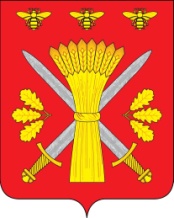 РОССИЙСКАЯ ФЕДЕРАЦИЯОРЛОВСКАЯ ОБЛАСТЬТРОСНЯНСКИЙ РАЙОННЫЙ СОВЕТ НАРОДНЫХ ДЕПУТАТОВРЕШЕНИЕот 25 сентября 2012 года                                                                                №152               с. Тросна Принято на двенадцатом заседаниирайонного Совета народных депутатов	Троснянский районный Совет народных депутатов РЕШИЛ:	1. Внести в решение районного Совета народных депутатов от 22 марта 2012 года №121 следующие изменения:	в приложении:	1)  совокупность  строк, объединенных ячейкой со словами «Почечуева Елена Анатольевна» графы 8изложить в следующей редакции:2)  совокупность  строк, объединенных ячейкой со словами «Васильева Елена Петровна» графы 8изложить в следующей редакции:	2. Настоящее решение вступает в силу с момента его обнародования.Председатель районного Совета                                                        Глава районанародных депутатов                                                                           В. И. Миронов                                                   В. И. МироновЖители д. Ту-рейкад.ТурейкаАдминис-трация Муравльского сельского поселенияАдминнис-трация Мурав-льского сельского поселенияРемонт медицинско-го пункта в д. ТурейкаIIквар-тал2,5Жителид. Гнилецд.Гни-лецАдминистрацияНикольского сельского поселенияБУЗ Орловской области «Центральная районная больницаПриобретение оборудования для медицинского пункта в д. ГнилецIIквар-тал2,5Жители д. Гнилецд.Гни-лецАдминистрацияНикольского сельского поселенияАдминистрация Никольского сельского поселенияБлагоустройство улицы в д. ГнилецIII-IV квартал5,0Жителид. Лопухинкад.ЛопухинкаАдминистрацияМалахово-Слободскогосельского поселенияАдминистрацияМалахово-Слободского сельскогопоселенияРемонт колодца в д. ЛопухинкаIIквартал5,0Педагогический коллектив БОУ ТР ОО «Старо-Турьянская СОШ»д.Старые-ТурьиАдминистрацияМалахово-Слободскогосельского поселенияБОУ ТР ОО«Старо-Турьянская СОШ»Приобретение газового оборудования для котельной БОУ ТР ОО «Старо-Турьянская СОШ»IIIквартал5,0